2018年第一屆立體定位腦電波研習班 (SEEG workshop)報名表時    間：2018年5月27（日）地    點：台北榮民總醫院 臨床技術中心主辦單位：台灣立體定位功能性神經外科及放射手術學會、台灣癲癇醫學會協辦單位：碩齊公司、春杏公司研討會主題：semiology, electrophysiology, design of stereo-EEG, optimal decision making for epilepsy【報名方式】一、填妥報名表，連同匯款資料一起E-mail至：tssfnr@gmail.com即完成報名。二、完成繳費報名者若因故無法上課，最後申請退費時間為5/14，逾時無法申請退費，退費者需自行負擔手續費15元，敬請配合。三、報名費用：課程分為教育課程與實作課程，報名費3,500元。四、聯絡電話：02-22490088#8809杜小姐、#2504謝小姐【繳費方式】銀行：合作金庫銀行（006）石牌分行帳號：1427765463367戶名：台灣立體定位功能性神經外科及放射手術學會   台灣立體定位功能性神經外科及放射手術學會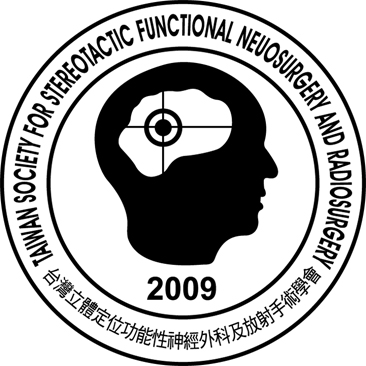   2018年第一屆立體定位腦電波研習班 (SEEG workshop)時 間：2018年05月27日（日）地 點：台北榮民總醫院 臨床技術中心主辦單位：台灣立體定位功能性神經外科及放射手術學會、台灣癲癇醫學會協辦單位：碩齊公司、春杏公司研討會主題：semiology, electrophysiology, design of stereo-EEG, optimal decision making for epilepsy【立體定位腦電波教育課程】(4小時)--限30人【立體定位腦電波實作課程】(4小時)--限30人 分6組、每組限5人)備註：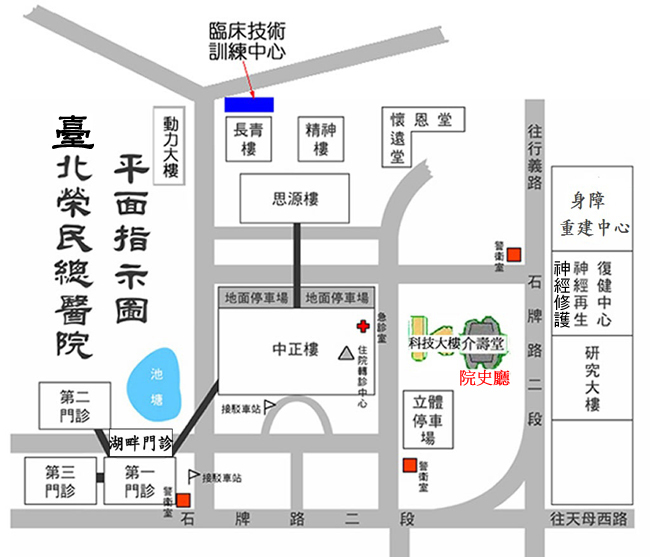 1.上課教室依照當天指示引導，學員編組當天公告。2. 臺北榮民總醫院地址：11217臺北市石牌路2段201號。因周邊停車有限，請盡量搭乘公共交通運輸。2018年05月27日 SEEG教育訓練課程 報名表教育課程+實作課程 費用3,500元(限30名)2018年05月27日 SEEG教育訓練課程 報名表教育課程+實作課程 費用3,500元(限30名)2018年05月27日 SEEG教育訓練課程 報名表教育課程+實作課程 費用3,500元(限30名)2018年05月27日 SEEG教育訓練課程 報名表教育課程+實作課程 費用3,500元(限30名)2018年05月27日 SEEG教育訓練課程 報名表教育課程+實作課程 費用3,500元(限30名)2018年05月27日 SEEG教育訓練課程 報名表教育課程+實作課程 費用3,500元(限30名)姓        名出生年月日性別服  務  醫  院收據開立□服務醫院 □個人□服務醫院 □個人科          別神經外科神經內科骨科 復健科其他             神經外科神經內科骨科 復健科其他             神經外科神經內科骨科 復健科其他             神經外科神經內科骨科 復健科其他             神經外科神經內科骨科 復健科其他             職          稱專科醫師專科護理師護理師/護士技術員 其他           專科醫師專科護理師護理師/護士技術員 其他           專科醫師專科護理師護理師/護士技術員 其他           專科醫師專科護理師護理師/護士技術員 其他           專科醫師專科護理師護理師/護士技術員 其他           聯  絡  電  話E-mail郵遞區號/聯  絡  地  址備註□葷食 □素食□葷食 □素食□葷食 □素食□葷食 □素食□葷食 □素食2018年5月27日（日）2018年5月27日（日）2018年5月27日（日）時間講題講師08:50~09:00 報到&introduction理事長 09:00~09:50 Principles of SEEG design 上海德濟醫院 劉興州教授10:00~10:50Limbic system epilepsy上海德濟醫院 劉興州教授10:50~11:00Break11:00~11:30Temporal and temporal plus epilepsy台北榮總 尤香玉醫師11:30~12:00SEEG for pediatric patient: special consideration台北榮總 陳倩醫師12:00~13:00Lunch seminar / breakNicolet 公司 2018年05月27日（日）時間13:00~14:00 Parallel Workshop: Phase-I (Clinical data, Scalp EEG, Seizure Chronology and Neuroimages)14:00~14:30Parallel Workshop: Phase-I (Design for SEEG Implantation) 14:30~15:00 Plenary Discussion: Phase-I (Conclusion for Implantation) 15:00~15:30 break15:30~16:30Parallel Workshop: Phase-II (Define Epileptogenic Zone and Resection Boundary) 16:30~17:00Plenary Discussion: Phase-II (Conclusion for Epileptogenic Zone and Resection Boundary) 公車 (站牌：榮總、榮總一、榮光新村(榮總東院)、榮總院區、振興醫院)　128、216、223*、224*、267*、268、277*、285*、288*、290、508、535、536、601*、602*、606*、645*、646、665、902*、F225、 紅12* 、紅19 、小8(*低地板公車)捷運紅線(淡水信義線)石牌站(本院專車接送)